Заявление предоставляется для следующих целей:(далее – ЗЛ), в лице уполномоченного представителя1. ЗЛ на основании ст. 437, 438 ГК РФ присоединяется к Положению о «Личном кабинете акционера» АО «РТ-Регистратор», расположенному на сайте rtreg.ru и просит проверить заявление и указанные в нем данные, а также предоставить доступ к информации по указанным ниже эмитентам:1.1. для просмотра сведений о ценных бумагах, учитываемых на счетах ЗЛ.ЗЛ разъяснено, что сведения о ценных бумагах предоставляются только в случае, если счет ЗЛ открыт непосредственно в реестре акционеров эмитента, обслуживаемого АО «РТ-Регистратор». 1.2. для просмотра сведений о причитающихся ЗЛ дивидендах.ЗЛ разъяснено, что сведения о дивидендах предоставляются только в случае, если АО «РТ-Регистратор» является агентом эмитента по выплате дивидендов. 1.3. для дистанционной регистрации и голосования.ЗЛ разъяснено, что возможность зарегистрироваться через «Личный кабинет акционера» на общем собрании акционеров, заполнить электронную форму бюллетеня или инструкцию для голосования, предоставляется в случае, если это предусмотрено соответствующим соглашением между АО «РТ-Регистратор» и эмитентом. Обязательным условием возможности регистрации через «Личный кабинет акционера (пайщика)» на общем собрании акционеров и/или учета электронного бюллетеня или инструкции при подсчете голосов, является соответствие данных, указанных в Профиле Пользователя «Личного кабинета акционера» с данными, содержащимися в Списке лиц, имеющих право на участие в общем собрании акционеров эмитента.2. В соответствии с п.2 ст. 5 и п.2 ст. 6 Федерального закона от 06.04.2011г. № 63-ФЗ «Об электронной подписи» ЗЛ выражает свое согласие на использование для идентификации простой электронной подписи в виде: Логин + Пароль.3. В соответствии с Федеральным законом от 27.07.2006г. № 152-ФЗ «О персональных данных», ЗЛ гарантирует наличие согласия на обработку и передачу персональных данных уполномоченных лиц ЗЛ.5. ЗЛ гарантирует, что документы, поступающие от имени ЗЛ через «Личный кабинет акционера», заполнены, подписаны и направлены надлежащим уполномоченным лицом. ЗЛ обязуется не передавать доступ в «Личный кабинет акционера» третьим лицам. ЗЛ обязуется хранить сведения о Логине и Пароле в надежном месте.6. ЗЛ обязуется незамедлительно обновлять данные о ЗЛ, как о Пользователе «Личного кабинета акционера».7. Прошу выдать временный пароль для входа в «Личный кабинет акционера» и сообщаю следующие данные (необходимо обязательно заполнить):Временный пароль (выбрать один из вариантов):8. ЗЛ обязуется при первом входе в «Личный кабинет акционера» сменить временный пароль.9. ЗЛ разъяснено, что в случае, если предоставление услуг является платным,  они будут оказаны в рамках действующего законодательства только после поступления оплаты по счету, направляемому на адрес электронной почты, указанной при регистрации.10. Кодовое слово для целей идентификации при обращении в службу поддержки «Личного кабинета акционера»: __________________________________________________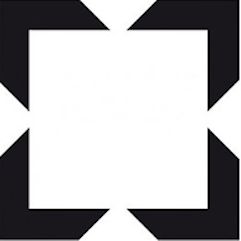 www.rtreg.ru+7 (800) 777-14-76+7 (495) 640-58-20Заявление (для юридических лиц)о предоставлении доступа в «Личный кабинет акционера»(с возможностью электронного голосования)Вх. №ДатаПринялРегистрация в «Личном кабинете акционера»Внесение изменений в «Личный кабинет акционера»Полное наименованиеПолное наименованиеПолное наименованиеПолное наименованиесокращенноесокращенноеОсновной государственный регистрационный номер, присвоенный юридическому лицу, созданному в соответствии с законодательством РФОсновной государственный регистрационный номер, присвоенный юридическому лицу, созданному в соответствии с законодательством РФОсновной государственный регистрационный номер, присвоенный юридическому лицу, созданному в соответствии с законодательством РФОсновной государственный регистрационный номер, присвоенный юридическому лицу, созданному в соответствии с законодательством РФОсновной государственный регистрационный номер, присвоенный юридическому лицу, созданному в соответствии с законодательством РФОсновной государственный регистрационный номер, присвоенный юридическому лицу, созданному в соответствии с законодательством РФОсновной государственный регистрационный номер, присвоенный юридическому лицу, созданному в соответствии с законодательством РФОсновной государственный регистрационный номер, присвоенный юридическому лицу, созданному в соответствии с законодательством РФОсновной государственный регистрационный номер, присвоенный юридическому лицу, созданному в соответствии с законодательством РФОсновной государственный регистрационный номер, присвоенный юридическому лицу, созданному в соответствии с законодательством РФОсновной государственный регистрационный номер, присвоенный юридическому лицу, созданному в соответствии с законодательством РФНомер, присвоенный юридическому лицу в торговом реестре или ином учетном регистре государства, в котором зарегистрировано такое юридическое лицо (если имеется)Номер, присвоенный юридическому лицу в торговом реестре или ином учетном регистре государства, в котором зарегистрировано такое юридическое лицо (если имеется)Номер, присвоенный юридическому лицу в торговом реестре или ином учетном регистре государства, в котором зарегистрировано такое юридическое лицо (если имеется)Номер, присвоенный юридическому лицу в торговом реестре или ином учетном регистре государства, в котором зарегистрировано такое юридическое лицо (если имеется)Номер, присвоенный юридическому лицу в торговом реестре или ином учетном регистре государства, в котором зарегистрировано такое юридическое лицо (если имеется)Номер, присвоенный юридическому лицу в торговом реестре или ином учетном регистре государства, в котором зарегистрировано такое юридическое лицо (если имеется)Номер, присвоенный юридическому лицу в торговом реестре или ином учетном регистре государства, в котором зарегистрировано такое юридическое лицо (если имеется)Номер, присвоенный юридическому лицу в торговом реестре или ином учетном регистре государства, в котором зарегистрировано такое юридическое лицо (если имеется)Номер, присвоенный юридическому лицу в торговом реестре или ином учетном регистре государства, в котором зарегистрировано такое юридическое лицо (если имеется)Номер, присвоенный юридическому лицу в торговом реестре или ином учетном регистре государства, в котором зарегистрировано такое юридическое лицо (если имеется)Номер, присвоенный юридическому лицу в торговом реестре или ином учетном регистре государства, в котором зарегистрировано такое юридическое лицо (если имеется)Номер, присвоенный юридическому лицу в торговом реестре или ином учетном регистре государства, в котором зарегистрировано такое юридическое лицо (если имеется)Номер, присвоенный юридическому лицу в торговом реестре или ином учетном регистре государства, в котором зарегистрировано такое юридическое лицо (если имеется)Номер, присвоенный юридическому лицу в торговом реестре или ином учетном регистре государства, в котором зарегистрировано такое юридическое лицо (если имеется)Номер, присвоенный юридическому лицу в торговом реестре или ином учетном регистре государства, в котором зарегистрировано такое юридическое лицо (если имеется)Дата государственной регистрации юридического лица или присвоения номераДата государственной регистрации юридического лица или присвоения номераДата государственной регистрации юридического лица или присвоения номераДата государственной регистрации юридического лица или присвоения номераДата государственной регистрации юридического лица или присвоения номераДата государственной регистрации юридического лица или присвоения номераДата государственной регистрации юридического лица или присвоения номераДата государственной регистрации юридического лица или присвоения номераДата государственной регистрации юридического лица или присвоения номераДата государственной регистрации юридического лица или присвоения номераДата государственной регистрации юридического лица или присвоения номераДата государственной регистрации юридического лица или присвоения номераДата государственной регистрации юридического лица или присвоения номераДата государственной регистрации юридического лица или присвоения номераНаименование регистрирующего органаНаименование регистрирующего органаНаименование регистрирующего органаНаименование регистрирующего органаЮрисдикцияИНН (КИО)ИНН (КИО)ИНН (КИО)ИНН (КИО)Адрес места нахожденияАдрес места нахожденияАдрес места нахожденияАдрес места нахожденияАдрес места нахожденияАдрес места нахожденияАдрес почтовыйАдрес почтовыйАдрес почтовыйАдрес почтовыйАдрес почтовыйАдрес почтовыйДолжность, Ф.И.О. Наименование документа (вид)Наименование документа (вид)Наименование документа (вид)Серия НомерДата выдачиНаименование органа, выдавшего документНаименование органа, выдавшего документКод подразделенияНаименование органа, выдавшего документНаименование органа, выдавшего документОснование полномочийОснование полномочий№ п.п.Наименование эмитента, ОГРН и/или ИНН эмитентаНомер(а) счета(ов)Электронный адрес (e-mail)Мобильный телефон Выслать на электронный адресВыслать на мобильный телефонВыдать в офисе АО «РТ-Регистратор» (указать адрес или наименование подразделения) _______________________________________________________________________________Должность, ФИО уполномоченного представителя:Должность, ФИО уполномоченного представителя:Подпись, печать: Дата заполнения: _______________